                                          Уважаемые родители!В нашем детском садике появилась новая хорошая традиция. В ноябре месяце мы проводим социальную акцию помощи животным, которые остались в трудной жизненной ситуации! Любая ваша помощь будет вкладом в одно большое доброе дело, только вместе мы сможем помочь нашим четвероногим друзьям!!!
Нашему городу повезло! У нас есть большой дом для животных, наш кронштадтский «КОВЧЕГ»! Там работают добрые отзывчивые люди. Как только в нашем городе появился «Ковчег», то большая часть животных нашего города обрела там свой дом.Многим из нас надо изменить своё отношение к проблеме безнадзорных животных с «Я ХОЧУ помочь» на «Я МОГУ помочь». В вашей квартире есть уютный уголок в пару квадратных метров? Возьмите собаку или кошку из приюта — это будет самый ваш преданный товарищ и друг, который никогда не забудет, что вы спасли ему жизнь.Но у вас есть и другая возможность помощи, вы можете вместе с ребёнком купить корм, угощение и, приводя ребёнка утром в садик, принести это к нам в группу. В конце ноября будет проходить передача всех подарков (участвуют все группы нашего детского садика) организатору и хозяйке «Ковчега» Ольге Быстровой! Все участники будут награждены благодарственными письмами, а самое главное, вам будут благодарны наши четвероногие друзья!!!Мы не настаиваем, не навязываем вам своё мнение, мы просто просим вас принять участие в нашей акции, сделать доброе дело и помочь, по возможности, кто чем может. Не оставайтесь равнодушными!!!Впереди зима и, может быть, именно ваш пакетик корма спасёт чью-то жизнь!!!Только на своём примере мы сможем воспитать в наших детях доброту, сострадание, отзывчивость!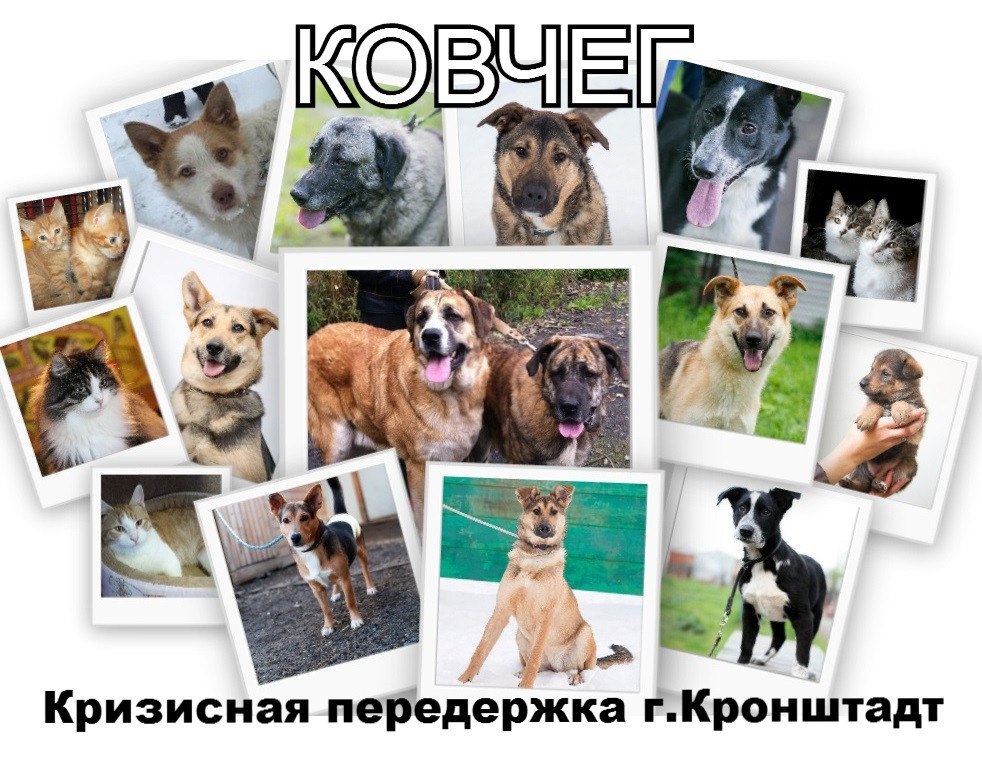 